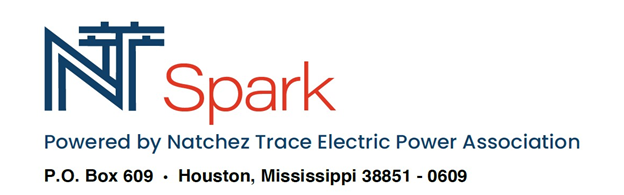 COMMERCIAL – REQUEST SERVICE FORMFIRST NAME	LAST NAME	DATEHOME (SERVICE) ADDRESS				MAILING ADDRESS (IF DIFFERENT) CITY	STATE	ZIP		COUNTY CELL PHONE		HOME (SECONDARY) PHONE			EMAILNATCHEZ TRACE EPA ACCOUNT NUMBERPLEASE SELECT OPTIONS BELOW: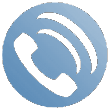 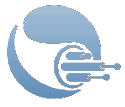 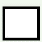       ** Managed Wi-Fi Service Included in Above Prices **Please Read and Check Where Applicable:Must Agree to the Following:I CONFIRM I AM THE OWNER OF THE PROPERTY WHERE SERVICE IS BEING REQUESTED OR HAVE THE PERMISSION FROM THE PROPERTY OWNER. I HAVE READ AND AGREE TO THE NT SPARK, LLC’S GLOBAL TERMS AND CONDITIONS AND ACCEPTABLE USE POLICY.I AGREE TO RECEIVE AN E-BILL STATEMENT (VIA THE SAME EMAIL ADDRESS IN THIS FORM) AND NOT A PAPER BILL.  OPTIONAL:  	I WOULD LIKE TO SIGN UP FOR AUTOPAY VIA BANK DRAFT.SIGNATURE	DATE SIGNEDAfter submitting this application, you will be contacted at a later time to schedule an installation date.